Publicado en 08025 Barcelona el 02/11/2012 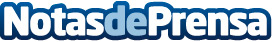 El Organizador Profesional de Congresos Top Congress organiza el curso de calidad para la Seqc en Hotel Silken Al Andalus Palace de Sevill.Nuevo evento organizado por Top Congress.Datos de contacto:Francesc PoyatoNota de prensa publicada en: https://www.notasdeprensa.es/el-organizador-profesional-de-congresos-top-congress-organiza-el-curso-de-calidad-para-la-seqc-en-hotel-silken-al-andalus-palace Categorias: Marketing Cursos http://www.notasdeprensa.es